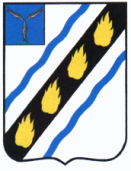 РОЗОВСКОЕ  МУНИЦИПАЛЬНОЕ  ОБРАЗОВАНИЕ СОВЕТСКОГО  МУНИЦИПАЛЬНОГО  РАЙОНА  САРАТОВСКОЙ  ОБЛАСТИСОВЕТ  ДЕПУТАТОВ (четвертого созыва)РЕШЕНИЕОт  17.11.2021г. №  161с.Розовое О передаче на 2022 год полномочий, отнесенных к компетенции контрольно-счетного органа Розовского муниципального образования Советского муниципального района по осуществлению внешнего муниципального финансового контроля на исполнение контрольно- счетному органу Советского муниципального района		В соответствии с частью 11 статьи 3 Федерального закона от 07.02.2011 г. №6- ФЗ «Об общих принципах организации и деятельности контрольно - счетных органов субъектов Российской Федерации и муниципальных образований», руководствуясь Уставом Розовского муниципального образования Советского муниципального района Саратовской области, Совет депутатов Розовского муниципального образования РЕШИЛ:		1. Передать на  2022 год осуществление полномочий отнесенных к компетенции контрольно- счетного органа Розовского муниципального образования Советского муниципального района по осуществлению внешнего муниципального финансового контроля  на исполнение контрольно- счетному органу Советского муниципального района.		2. Заключить соглашение с  Муниципальным Собрание Советского муниципального района о приеме- передаче на 2022 год полномочий отнесенных к компетенции контрольно- счетного органа Розовского муниципального образования Советского муниципального района по осуществлению внешнего муниципального финансового контроля  на исполнение контрольно- счетному органу Советского муниципального района.		3. Подписание соглашения поручить главе Розовского муниципального образования  Советского муниципального района.		4. Настоящее решение вступает в силу с 1 января 2022 года  и подлежит официальному опубликованию в установленном порядке.Глава Розовского муниципального образования  			                       В.Н.Меркулов